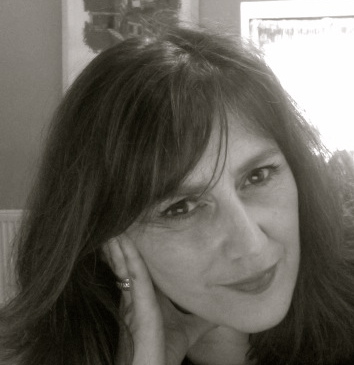 NOELLE NOONANBiographyWebsite www.noellenoonan.iehttp://stateofprint.com/Noonan  works independently and collaboratively using different mediums but primarily print and print installation. Her work traverses the boundaries between traditional printmaking and new technologies in a progressively experimental manner. In recent years she has developed two strong collaborative partnerships Hehir & Noonan and The State of Print. She co-founded  the State Of Print an ongoing large scale touring project with international partners in the Scotland, Spain and the UK. These connections initiated a number of projects which advanced the collaborative nature of printmaking and expanded print practice. Her recent projects include State of Print, large scale touring exhibition (Ireland. Scotland, Spain &England), World Within Worlds, (Hehir & Noonan Collaborative Practice ) Hannah McClure Gallery, Print Festival  Scotland, A Room with Your Views, House,( Gillian Wearing, Global Collaboration) Brighton Festival, Impact 9,  China 2015 ( H& N) Escape Shift, Cork, The Belltable, Limerick, St Carthage Hall, Lismore Castle Arts, Waterford, Impact 8,Dundee, Scotland. Her work has been exhibited in, Deception and Sacrifice, Southern Graphics International Conference San Francisco, Print Installation Honolulu, Academy Art Centre, Hawaii, USA. and An Eire of the Senses, Irish Contemporary Art at the Ireland World Expo Pavilion, 411 Galleries, Shanghai, China. Noelle has participated in residencies at Tyrone Guthrie Centre, Monaghan 2015 & 2016, Ireland. Selected as Irish candidate to participate in Temporary Residency 3 Honolulu, USA, The Cill Rialaig Project, Co Kerry, Magypolany, Hungary, The Royal University College of Fine Arts Stockholm, Sweden and the Essendine Centre, London. .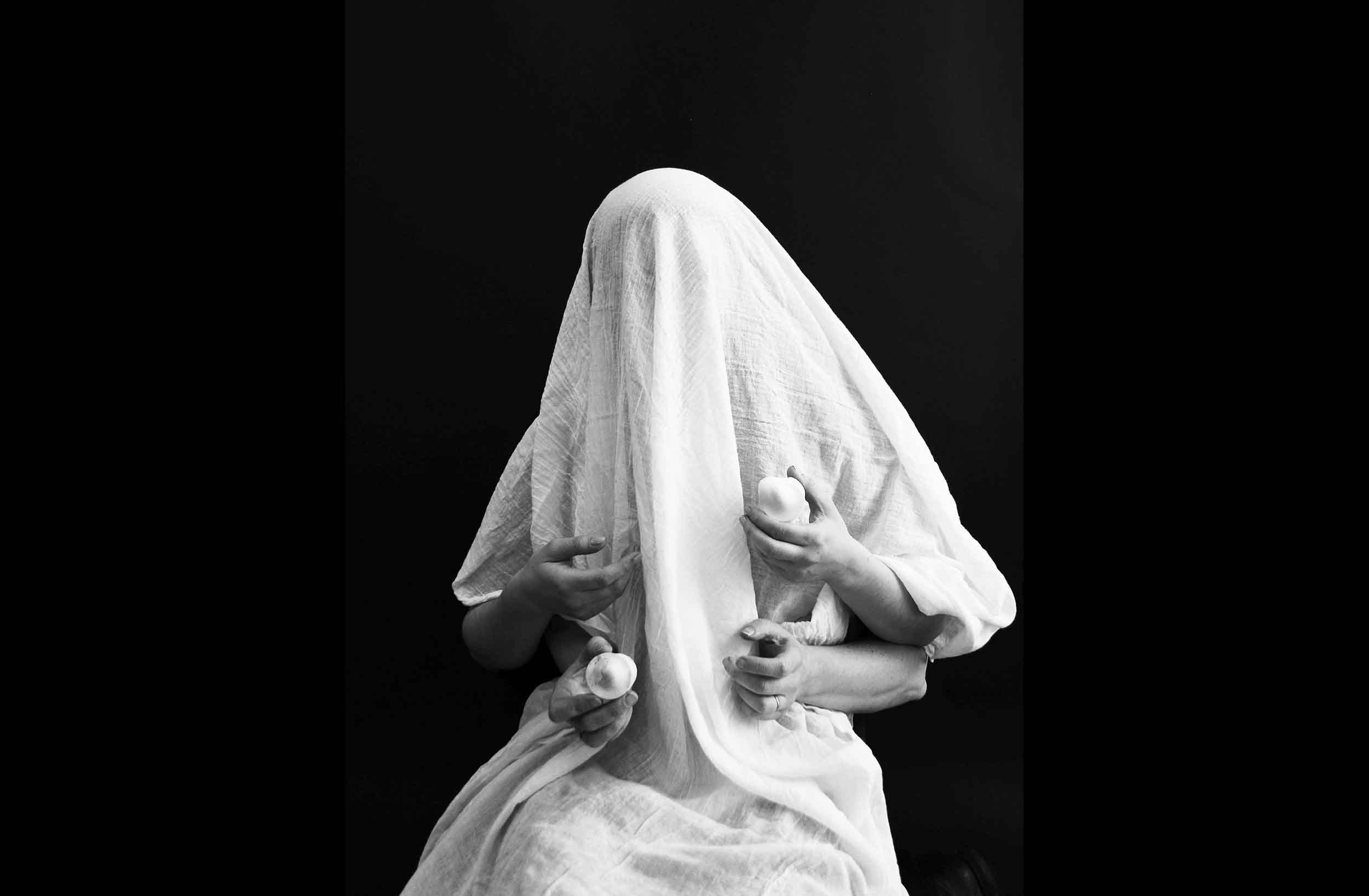  BRIDES Hehir & Noonan CollaborationPROFESSIONAL EXPERIENCE 1998- to date Part time Lecturer, Print and Contemporary Practice, LSAD, LIT. 1993-1996, Coordinator, Munster Literature Centre, CorkEDUCATIONMaster Degree Fine Art Printmaking, Brighton University England 1990-1992NCEA Fine Art Painting, Crawford College of Art & Design Cork 1983-1987AWARDS2018 Culture Ireland GB 18 Award Fund 2015 Culture Ireland Award 	2015 Cork Twinning Grant Award 2013 Art Council Travel and Training Award 
1998 Arts Council of Ireland – Art Flight 1998 Arts Council of Ireland – Travel Award 1998 Arts Council of Sweden – Travel Bursary AWARDED RESIDENCIES 2019 Artist in Residence, Tyrone Guthrie Centre, Co Monaghan 2018 Artist in Residence, Tyrone Guthrie Centre, Co Monaghan2015 Artist in Residence, Tyrone Guthrie Centre, Co Monaghan2012 Artist in Residence, Temporary Residency 3 Honolulu, Hawaii 2011 Artist in Residence, Cill Rialaigh Project, Co. Kerry 1999 Artist in Residence, Cill Rialaigh Project, Co. Kerry 1998 Kaleidoscope Residency, Magypolany, Hungary1998 Kaleidoscope Residency, Royal University College of Fine Arts Stockholm 1993 Artist in Residence, The Essendine Centre, London MEMBERSHIP VAI (Visual Artists Ireland) Full membership 1994 to   Present Full Member, Cork Printmakers and served on the board for eight years.1995 to 2007 Studio Member, Backwater Artists Group. Associate member of Limerick Printmakers.CURATORIAL2016- to date Co-founder of the State of Print, a multidimensional project which draws on variant      areas of research in the field of printmaking.#PRINTED 5 International Artist Book and Print Event, Eina Espai Barra, Barcelona, April online exhibition, 2020.  #PRINTED 5 International Artist Book and Print Event, Eina Espai Barra, Barcelona, March 2019ALL INKED UP   International Artist Book and Print Event, Kent Canterbury 20172017-2018 Volumes (LSAD & CCAD) is a zine collaboration by Noelle Noonan and Catherine Hehir selected for Impact 10, Santander toured to The Grande Parade Gallery, Cork, and the Church Gallery, Limerick.
2015 -2016 Tweetbox  (LSAD & CCAD) is a collaborative initiative conceived and co-ordinated by Noelle Noonan and Catherine Hehir selected for Impact 9 China, toured to St Carthage Hall Lismore, Belltable Limerick, Atrium Hall, Cork, Print Festival Scotland.2005 Guest Curator of graduate show at Colaiste Stiofain Naofa, Cork.COLLECTIONS 
 Dean hotel Group, Dáil Eireann, President Michael D Higgins, RTE Cork, RTE Dublin, Bank of Ireland, AIB, UCC, Crawford Municipal Gallery Permanent Collection, OPW, President Mary McAleese, Ormond Quay Hotel, Athlone Regional Technical College, ALDI Corporate Offices, Cork.  RECENT EXHIBITIONSSTATE OF PRINT SOPA project initiated and developed by Noelle Noonan, Dr Paul Harrison SCT, Scott Hudson, SCT and Catherine Hehir IRl.2021 State of Print, Impact Hong Kong, April 2021, Online Exhibition.2020 State of Print, Limerick City Gallery, November 2019-March 2020.2019 State of Print, Culture night, Crawford College of Art and Design - Cork - September 20192019 State of Print 46 Grand Parade Gallery, The Atrium, Cork City Council & Cork Printmakers(Mid-Summer Festival).2019 State of Print, Dundee Contemporary Arts 20 Years, Scotland. 2018, State of Print, Harrington's Social Space, Artlab, UCLA, Preston England. 2018 State of Print, Nunnsyard Gallery, 23-25 St Augustine St, Norwich, England.2018 State of Print EINA, Ambaixada de Barcelona, Spain.  2018 State of Print, Impact 10, Santander, Spain.2018 State of Print, The Worm, Peacock Visual Arts, Aberdeen. 2018 State of Print, Generator & Centrespace, Dundee, Scotland.LINKS TO STATE OF PRINT REVIEWS/ARTICLEShttp://artlabcontemporaryprint.org.uk/2019/01/08/state-of-print/https://minorliteratures.com/2018/07/20/state-of-print-christiana-spens/https://twitter.com/hashtag/stateofprinthttps://www.instagram.com/explore/tags/stateofprint/top/?hl=enLINKS TO SOP VIDEOSSOP Intro and archivehttps://youtu.be/BvgMESfWES4SOP Archive 2 https://youtu.be/6yLFyjmyRkoSOP Eurovision https://youtu.be/JHjzHCb_ae0SELECTED EXHIBITIONS2021 Brides, Collaboration (Hehir & Noonan), Cork Printmaker 30th, Lavitt Gallery, Cork.2021 Brides, Collaboration (Hehir & Noonan), Impact Hong Kong, Online Exhibition2020 London Art Fair  2020 State of Print, Limerick City Gallery. 2019 VUE RHA, Dublin 2017 Ballot, East Gallery, Norwich, UK. October 2017.
2017 Ballot, CIT Gallery, Cork, Ireland. October 2017.2016 Dazzle, Wandesford Quay, Cork.2016 Worlds within Worlds, collaboration (Hehir & Noonan) Hannah McClure Gallery, Scotland. 2016 A	 Room with your views, Gillian Wearing, Global Collaboration.2016 Cork Printmakers at the Lavitt, Cork.2016 Present, The Centre for Contemporary Printmaking, Connecticut, U.S.A2016 Escape Shift, Print Collaboration (Hehir& Noonan) touring Belltable Limerick & Atrium, Cork.2015 Escape Shift, Print collaboration (Hehir& Noonan) Impact 9, China. 2015 Escape Shift, St Carthage Hall, Lismore Arts Centre, Waterford  2015 All Things Considered, Wandesford Quay Gallery, Cork 2015 Plane Invasion, Limerick School of Art and Design, Limerick.2015 Impressions, Galway Arts Centre, Galway. 2014 Deception & Sacrifice, CIT Wandesford Quay Gallery. 2014 Steller, CIT Gallery, Wandesford Quay, Cork.2014 An Irish Connection, Tussock Gallery, Victoria, Australia.
2014 Deception and Sacrifice, Southern Graphic International Conference, San Francisco2014 Nova, CIT Gallery Wandesford Quay, Cork City2013 Impact 8, Printmaking Exhibition & Conference, Dundee, Scotland.SELECTED  PAPERS & PUBLICATIONS2021	 IMPACT 11 Hong Kong, illustrated talk , Paper and Exhibition.          	Online programme catalogue, April 2021. 2018	Article in Printmaking today Autumn issue2018	DURTY WORDS PUBLICATION, 2018, A space for dialogue, solidarity, resistance and Creation2018	Review Printmaking today Winter issue 20182018	Review Lancashire Post Newspaper 5 Dec 20182018     IMPACT 10 Encuentro Santander Northern Spain. Publication, open portfolio and Performance. 2018 0nline catalogue. 2017  	 All INKED UP Book Art Symposia, University of Kent, Public talk  & Conference exhibition2015     Printmaking in the Post-Print Age. Conference Paper – Impact 9,Published by China  Academy of   Art Press 2015, ISBN: 978 7 5503 0957 92015 	Hehir & Noonan Collaborative Practice Catalogue.2013    Borders & Crossings: the artist as explorer Impact 8 Conference Exhibition and illustrated talk .Panel discussion. Published by Duncan of Jordanstone College of Art & Design, ISBN: 1-899837-70-1.2012	Print Installation Temporary Residency 3 Catalogue, Honolulu, Hawaii.2012	Aether Catalogue, Town hall, Macroom, Cork.2011 	National Interest, ArtTrail Publication.  2010 	21 Cork Printmakers Catalogue. 2010 	Backwater Twenty 2010 Catalogue.2010 	Eire of the Senses Catalogue, Irish Contemporary Art at the World Expo Pavilion, Shanghai, China.2009   Wrexham Print International Catalogue, Oriel Wrexham, Wales.2009   Today I joined the gang in the woods, Triskel Publication. 2005   Cló In China, Contemporary Irish Printmaking Catalogue. 2009   Drawing Eire, 411 Galleries Shanghai, China.2008   Is Mise Eire Catalogue, 411 Galleries, China2004   The Wandesford Quay Project Catalogue. 2004   C2, Catalogue, Crawford Municipal Gallery, Cork. 1994   Despatches, Crawford Municipal Art Gallery, Cork. 